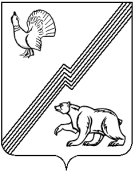 АДМИНИСТРАЦИЯ ГОРОДА ЮГОРСКАХанты-Мансийского автономного округа – Югры ПОСТАНОВЛЕНИЕот 14 ноября 2022 года 			                           		                № 2383-пО внесении изменений в постановление администрации города Югорска от 31.10.2018 № 3008«О муниципальной программе города Югорска «Молодежная политика и организация временного трудоустройства» В соответствии с постановлением администрации города Югорска от 03.11.2021 № 2096-п «О порядке принятия решения о разработке муниципальных программ города Югорска, их формирования, утверждения и реализации»:1. Внести в приложение к постановлению администрации города Югорска от 31.10.2018 № 3008 «О муниципальной программе города Югорска «Молодежная политика и организация временного трудоустройства» (с изменениями от 29.04.2019 № 883, от 10.10.2019 № 2197, от 12.11.2019 № 2423, от 23.12.2019  № 2753, от 24.12.2019 № 2789, от 09.04.2020 № 548, от 28.09.2020 № 1389, от 22.12.2020 № 1926, от 22.12.2020 № 1927, от 26.04.2021 № 600-п, от 24.09.2021  № 1792-п, от 15.11.2021 № 2171-п, от 20.12.2021 № 2437-п, от 02.03.2022 № 374-п, от 20.07.2022 № 1585-п) следующие изменения:1.1. Строку «Параметры финансового обеспечения муниципальной программы» паспорта муниципальной программы изложить в следующей редакции:«».1.2. Таблицы 1, 2 изложить в новой редакции (приложение).2. Опубликовать постановление в официальном печатном издании города Югорска, разместить на официальном сайте органов местного самоуправления города Югорска и в государственной автоматизированной системе «Управление».3. Настоящее постановление вступает в силу после его официального опубликования.4. Контроль за выполнением постановления возложить на заместителя главы города Югорска Л.И. Носкову.Глава города Югорска	                                                           А.Ю. Харлов Приложение к постановлению администрации города Югорска от 14 ноября 2022 года № 2383-пТаблица 1 Целевые показатели муниципальной программыТаблица 2 Распределение финансовых ресурсов муниципальной программы (по годам)Параметры финансового обеспечения муниципальной программы Общий объем финансирования муниципальной программы составляет 820 569,5,0 тыс. рублей, в том числе:2019 год – 67 789,4 тыс. рублей;2020 год – 68 538,2 тыс. рублей;2021 год – 72 270,2 тыс. рублей;2022 год – 78 753,2 тыс. рублей;2023 год – 75 375,4 тыс. рублей;2024 год – 70 915,7 тыс. рублей;2025 год - 64 492,9 тыс. рублей;2026 – 2030 год – 322 434,5 тыс. рублей№ показателяНаименование целевых показателейЕд. измеренияБазовый показательна начало реализации муниципальной программыЗначение показателя по годамЗначение показателя по годамЗначение показателя по годамЗначение показателя по годамЗначение показателя по годамЗначение показателя по годамЗначение показателя по годамЦелевое значение показателя на момент окончания реализации муниципальной программы№ показателяНаименование целевых показателейЕд. измеренияБазовый показательна начало реализации муниципальной программы2019202020212022202320242025Целевое значение показателя на момент окончания реализации муниципальной программы1234567891011121Доля населения города Югорска, задействованного в мероприятиях по молодежной политике, в общей численности населения%65,065,060,060,067,068,069,070,075,02Количество молодежи в возрасте 14-35 лет, задействованной в мероприятиях общественных объединенийчел1 7001 8001 8002 1001 8002 1002 1002 5002 7003Количество социально - значимых проектов, заявленных на конкурсы различного уровняед.3536303839404142474Количество молодых людей, вовлеченных в реализуемые проекты и программы в сфере поддержки талантливой молодежичел.5 3005 4004 0005 3005 0005 9006 1006 2506 8005Доля детей и молодежи в возрасте от 14 – 35 лет, задействованной в мероприятиях гражданско – патриотической направленности%28,028,025,029,030,030,031,031,033,06Объем выполнения муниципального задания подведомственным учреждением%100,0.100,0100,0100,0100,0100,0100,0100,0100,07Количество трудоустроенных граждан, признанных                                        в установленном порядке безработнымичел.578060505454541001008Количество несовершеннолетних, трудоустроенных за счет создания временных рабочих местчел.426426362553123153124264269Количество трудоустроенных выпускников профессиональных образовательных организаций и образовательных организаций высшего образованиячел.55333335510Численность обучающихся, вовлеченных в деятельность общественных объединений на базе образовательных организаций общего образования, среднего и высшего профессионального образованиямлн.чел.0,001220-0,0032920,0045340,0058380,0071800,0085960,0085960,00859611Доля граждан, вовлеченных в добровольческую деятельность%9,0-16,017,018,019,020,021,026,012Доля молодежи, задействованной в мероприятиях по вовлечению в творческую деятельность, от общего числа молодежи в городе Югорске%9,0-33,036,039,042,045,046,048,0Номер строкиНомер структурного элемента (основного мероприятия)Структурные элементы (основные мероприятия) муниципальной программы (их связь с целевыми показателями муниципальной программы)Ответственный исполнитель/соисполнитель (наименование органа или структурного подразделения, учреждения)Источники финансированияФинансовые затраты на реализацию (тыс. рублей)Финансовые затраты на реализацию (тыс. рублей)Финансовые затраты на реализацию (тыс. рублей)Финансовые затраты на реализацию (тыс. рублей)Финансовые затраты на реализацию (тыс. рублей)Финансовые затраты на реализацию (тыс. рублей)Финансовые затраты на реализацию (тыс. рублей)Финансовые затраты на реализацию (тыс. рублей)Финансовые затраты на реализацию (тыс. рублей)Номер строкиНомер структурного элемента (основного мероприятия)Структурные элементы (основные мероприятия) муниципальной программы (их связь с целевыми показателями муниципальной программы)Ответственный исполнитель/соисполнитель (наименование органа или структурного подразделения, учреждения)Источники финансированиявсегов том числе по годам:в том числе по годам:в том числе по годам:в том числе по годам:в том числе по годам:в том числе по годам:в том числе по годам:в том числе по годам:Номер строкиНомер структурного элемента (основного мероприятия)Структурные элементы (основные мероприятия) муниципальной программы (их связь с целевыми показателями муниципальной программы)Ответственный исполнитель/соисполнитель (наименование органа или структурного подразделения, учреждения)Источники финансированиявсего20192020202120222023202420252026-2030А123456789101112131Подпрограмма 1 «Молодежь города Югорска»Подпрограмма 1 «Молодежь города Югорска»Подпрограмма 1 «Молодежь города Югорска»Подпрограмма 1 «Молодежь города Югорска»Подпрограмма 1 «Молодежь города Югорска»Подпрограмма 1 «Молодежь города Югорска»Подпрограмма 1 «Молодежь города Югорска»Подпрограмма 1 «Молодежь города Югорска»Подпрограмма 1 «Молодежь города Югорска»Подпрограмма 1 «Молодежь города Югорска»Подпрограмма 1 «Молодежь города Югорска»Подпрограмма 1 «Молодежь города Югорска»Подпрограмма 1 «Молодежь города Югорска»21.1.Организация, проведение и участие в молодежных мероприятиях различного уровня (1,3,4)Управление социальной политики администрации города Югорскавсего9 398,5954,10,0811,0953,4880,0880,0820,04 100,031.1.Организация, проведение и участие в молодежных мероприятиях различного уровня (1,3,4)Управление социальной политики администрации города Югорскафедеральный бюджет0,00,00,00,00,00,00,00,00,041.1.Организация, проведение и участие в молодежных мероприятиях различного уровня (1,3,4)Управление социальной политики администрации города Югорскабюджет автономного округа0,00,00,00,00,00,00,00,00,051.1.Организация, проведение и участие в молодежных мероприятиях различного уровня (1,3,4)Управление социальной политики администрации города Югорскаместный бюджет9 398,5954,10,0811,0953,4880,0880,0820,04 100,061.1.Организация, проведение и участие в молодежных мероприятиях различного уровня (1,3,4)Управление социальной политики администрации города Югорскаиные источники финансирования0,00,00,00,00,00,00,00,00,071.2.Поддержка общественных молодежных инициатив, волонтерского движения (2)Управление социальной политики администрации города Югорскавсего1 443,9150,041,6277,3325,0175,0175,050,0250,081.2.Поддержка общественных молодежных инициатив, волонтерского движения (2)Управление социальной политики администрации города Югорскафедеральный бюджет0,00,00,00,00,00,00,00,00,091.2.Поддержка общественных молодежных инициатив, волонтерского движения (2)Управление социальной политики администрации города Югорскабюджет автономного округа0,00,00,00,00,00,00,00,00,0101.2.Поддержка общественных молодежных инициатив, волонтерского движения (2)Управление социальной политики администрации города Югорскаместный бюджет1 443,9150,041,6277,3325,0175,0175,050,0250,0111.2.Поддержка общественных молодежных инициатив, волонтерского движения (2)Управление социальной политики администрации города Югорскаиные источники финансирования0,00,00,00,00,00,00,00,00,0121.3.Проведение и участие в мероприятиях гражданско – патриотического направленияУправление социальной политики администрации города Югорскавсего2 939,2465,9600,0111,7271,6145,0145,0200,01 000,0131.3.Проведение и участие в мероприятиях гражданско – патриотического направленияУправление социальной политики администрации города Югорскафедеральный бюджет0,00,00,00,00,00,00,00,00,0141.3.Проведение и участие в мероприятиях гражданско – патриотического направленияУправление социальной политики администрации города Югорскабюджет автономного округа900,0300,0600,00,00,00,00,00,00,0151.3.Проведение и участие в мероприятиях гражданско – патриотического направленияУправление социальной политики администрации города Югорскаместный бюджет2 039,2165,90,0111,7271,6145,0145,0200,01 000,0161.3.Проведение и участие в мероприятиях гражданско – патриотического направленияУправление социальной политики администрации города Югорскаиные источники финансирования0,00,00,00,00,00,00,00,00,0171.4.Обеспечение деятельности подведомственного учреждения по организации и осуществлению мероприятий по работе с детьми и молодежью (6)Управление социальной политики администрации города Югорскавсего532 836,042 460,045 180,047 147,451 558,647 845,047 845,041 800,0209 000,0181.4.Обеспечение деятельности подведомственного учреждения по организации и осуществлению мероприятий по работе с детьми и молодежью (6)Управление социальной политики администрации города Югорскафедеральный бюджет0,00,00,00,00,00,00,00,00,0191.4.Обеспечение деятельности подведомственного учреждения по организации и осуществлению мероприятий по работе с детьми и молодежью (6)Управление социальной политики администрации города Югорскабюджет автономного округа0,00,00,00,00,00,00,00,00,0201.4.Обеспечение деятельности подведомственного учреждения по организации и осуществлению мероприятий по работе с детьми и молодежью (6)Управление социальной политики администрации города Югорскаместный бюджет372 430,629 500,031 000,032 217,036 713,633 000,033 000,029 500,0147 500,0211.4.Обеспечение деятельности подведомственного учреждения по организации и осуществлению мероприятий по работе с детьми и молодежью (6)Управление социальной политики администрации города Югорскаиные источники финансирования160 405,412 960,014 180,014 930,414 845,014 845,014 845,012 300,061 500,0221.5.Освещение мероприятий  в сфере молодежной политики в средствах массовой информации (1)Управление социальной политики администрации города Югорскавсего29 400,02 500,02 500,02 500,02 500,02 500,02 500,02 400,012 000,0231.5.Освещение мероприятий  в сфере молодежной политики в средствах массовой информации (1)Управление социальной политики администрации города Югорскафедеральный бюджет0,00,00,00,00,00,00,00,00,0241.5.Освещение мероприятий  в сфере молодежной политики в средствах массовой информации (1)Управление социальной политики администрации города Югорскабюджет автономного округа0,00,00,00,00,00,00,00,00,0251.5.Освещение мероприятий  в сфере молодежной политики в средствах массовой информации (1)Управление социальной политики администрации города Югорскаместный бюджет29 400,02 500,02 500,02 500,02 500,02 500,02 500,02 400,012 000,0261.5.Освещение мероприятий  в сфере молодежной политики в средствах массовой информации (1)Управление социальной политики администрации города Югорскаиные источники финансирования0,00,00,00,00,00,00,00,00,0271.6.Организационно – техническое и финансовое обеспечение Управления социальной политики администрации города Югорска (1,2,3,4,5,7,8,9)Управление бухгалтерского учета и отчетности администрации города Югорскавсего151 792,512 401,412 633,712 057,513 299,913 200,013 200,012 500,062 500,0281.6.Организационно – техническое и финансовое обеспечение Управления социальной политики администрации города Югорска (1,2,3,4,5,7,8,9)Управление бухгалтерского учета и отчетности администрации города Югорскафедеральный бюджет0,00,00,00,00,00,00,00,00,0291.6.Организационно – техническое и финансовое обеспечение Управления социальной политики администрации города Югорска (1,2,3,4,5,7,8,9)Управление бухгалтерского учета и отчетности администрации города Югорскабюджет автономного округа0,00,00,00,00,00,00,00,00,0301.6.Организационно – техническое и финансовое обеспечение Управления социальной политики администрации города Югорска (1,2,3,4,5,7,8,9)Управление бухгалтерского учета и отчетности администрации города Югорскаместный бюджет151 792,512 401,412 633,712 057,513 299,913 200,013 200,012 500,062 500,0311.6.Организационно – техническое и финансовое обеспечение Управления социальной политики администрации города Югорска (1,2,3,4,5,7,8,9)Управление бухгалтерского учета и отчетности администрации города Югорскаиные источники финансирования0,00,00,00,00,00,00,00,00,0321.7.Участие в реализации регионального проекта "Социальная активность" (1,2,3,4)Управление социальной политики администрации города Югорскавсего1 275,80,01 275,80,00,00,00,00,00,0331.7.Участие в реализации регионального проекта "Социальная активность" (1,2,3,4)Управление социальной политики администрации города Югорскафедеральный бюджет0,00,00,00,00,00,00,00,00,0341.7.Участие в реализации регионального проекта "Социальная активность" (1,2,3,4)Управление социальной политики администрации города Югорскабюджет автономного округа0,00,00,00,00,00,00,00,00,0351.7.Участие в реализации регионального проекта "Социальная активность" (1,2,3,4)Управление социальной политики администрации города Югорскаместный бюджет1 275,80,01 275,80,00,00,00,00,00,0361.7.Участие в реализации регионального проекта "Социальная активность" (1,2,3,4)Управление социальной политики администрации города Югорскаиные источники финансирования0,00,00,00,00,00,00,00,00,037Итого по подпрограмме 1 Итого по подпрограмме 1 всего729 085,958 931,462 231,162 904,968 908,564 745,064 745,057 770,0288 850,038Итого по подпрограмме 1 Итого по подпрограмме 1 федеральный бюджет0,00,00,00,00,00,00,00,00,039Итого по подпрограмме 1 Итого по подпрограмме 1 бюджет автономного округа900,0300,0600,00,00,00,00,00,00,040Итого по подпрограмме 1 Итого по подпрограмме 1 местный бюджет567 780,545 671,447 451,147 974,554 063,549 900,049 900,045 470,0227 350,041Итого по подпрограмме 1 Итого по подпрограмме 1 иные источники финансирования160 405,412 960,014 180,014 930,414 845,014 845,014 845,012 300,061 500,042Подпрограмма 2 «Временное трудоустройство в городе Югорске»Подпрограмма 2 «Временное трудоустройство в городе Югорске»Подпрограмма 2 «Временное трудоустройство в городе Югорске»Подпрограмма 2 «Временное трудоустройство в городе Югорске»Подпрограмма 2 «Временное трудоустройство в городе Югорске»Подпрограмма 2 «Временное трудоустройство в городе Югорске»Подпрограмма 2 «Временное трудоустройство в городе Югорске»Подпрограмма 2 «Временное трудоустройство в городе Югорске»Подпрограмма 2 «Временное трудоустройство в городе Югорске»Подпрограмма 2 «Временное трудоустройство в городе Югорске»Подпрограмма 2 «Временное трудоустройство в городе Югорске»Подпрограмма 2 «Временное трудоустройство в городе Югорске»Подпрограмма 2 «Временное трудоустройство в городе Югорске»432.1.Организация общественных работ для незанятых трудовой деятельностью и безработных граждан, временного трудоустройства  безработных граждан, испытывающих трудности в поиске работы, создание рабочих мест для трудоустройства отдельных категорий граждан (7)Управление социальной политики администрации города Югорскавсего37 620,73 891,14 523,84 284,34 016,44 135,23 209,32 265,111 295,5442.1.Организация общественных работ для незанятых трудовой деятельностью и безработных граждан, временного трудоустройства  безработных граждан, испытывающих трудности в поиске работы, создание рабочих мест для трудоустройства отдельных категорий граждан (7)Управление социальной политики администрации города Югорскафедеральный бюджет0,00,00,00,00,00,00,00,00,0452.1.Организация общественных работ для незанятых трудовой деятельностью и безработных граждан, временного трудоустройства  безработных граждан, испытывающих трудности в поиске работы, создание рабочих мест для трудоустройства отдельных категорий граждан (7)Управление социальной политики администрации города Югорскабюджет автономного округа24 425,72 363,72 703,22 573,82 324,72 425,21 725,91 723,28 586,0462.1.Организация общественных работ для незанятых трудовой деятельностью и безработных граждан, временного трудоустройства  безработных граждан, испытывающих трудности в поиске работы, создание рабочих мест для трудоустройства отдельных категорий граждан (7)Управление социальной политики администрации города Югорскаместный бюджет13 195,01 527,41 820,61 710,51 691,71 710,01 483,4541,92 709,5472.1.Организация общественных работ для незанятых трудовой деятельностью и безработных граждан, временного трудоустройства  безработных граждан, испытывающих трудности в поиске работы, создание рабочих мест для трудоустройства отдельных категорий граждан (7)Управление социальной политики администрации города Югорскаиные источники финансирования0,00,00,00,00,00,00,00,00,0482.1.Организация общественных работ для незанятых трудовой деятельностью и безработных граждан, временного трудоустройства  безработных граждан, испытывающих трудности в поиске работы, создание рабочих мест для трудоустройства отдельных категорий граждан (7)Управление бухгалтерского учета и отчетности администрации города Югорскавсего37,837,80,00,00,00,00,00,00,0492.1.Организация общественных работ для незанятых трудовой деятельностью и безработных граждан, временного трудоустройства  безработных граждан, испытывающих трудности в поиске работы, создание рабочих мест для трудоустройства отдельных категорий граждан (7)Управление бухгалтерского учета и отчетности администрации города Югорскафедеральный бюджет0,00,00,00,00,00,00,00,00,0502.1.Организация общественных работ для незанятых трудовой деятельностью и безработных граждан, временного трудоустройства  безработных граждан, испытывающих трудности в поиске работы, создание рабочих мест для трудоустройства отдельных категорий граждан (7)Управление бухгалтерского учета и отчетности администрации города Югорскабюджет автономного округа37,837,80,00,00,00,00,00,00,0512.1.Организация общественных работ для незанятых трудовой деятельностью и безработных граждан, временного трудоустройства  безработных граждан, испытывающих трудности в поиске работы, создание рабочих мест для трудоустройства отдельных категорий граждан (7)Управление бухгалтерского учета и отчетности администрации города Югорскаместный бюджет0,00,00,00,00,00,00,00,00,0522.1.Организация общественных работ для незанятых трудовой деятельностью и безработных граждан, временного трудоустройства  безработных граждан, испытывающих трудности в поиске работы, создание рабочих мест для трудоустройства отдельных категорий граждан (7)Управление бухгалтерского учета и отчетности администрации города Югорскаиные источники финансирования0,00,00,00,00,00,00,00,00,0532.1.Организация общественных работ для незанятых трудовой деятельностью и безработных граждан, временного трудоустройства  безработных граждан, испытывающих трудности в поиске работы, создание рабочих мест для трудоустройства отдельных категорий граждан (7)Управление образования администрации города Югорскавсего2 951,3218,9453,4319,3321,8271,8155,9201,71 008,5542.1.Организация общественных работ для незанятых трудовой деятельностью и безработных граждан, временного трудоустройства  безработных граждан, испытывающих трудности в поиске работы, создание рабочих мест для трудоустройства отдельных категорий граждан (7)Управление образования администрации города Югорскафедеральный бюджет0,00,00,00,00,00,00,00,00,0552.1.Организация общественных работ для незанятых трудовой деятельностью и безработных граждан, временного трудоустройства  безработных граждан, испытывающих трудности в поиске работы, создание рабочих мест для трудоустройства отдельных категорий граждан (7)Управление образования администрации города Югорскабюджет автономного округа2 951,3218,9453,4319,3321,8271,8155,9201,71 008,5562.1.Организация общественных работ для незанятых трудовой деятельностью и безработных граждан, временного трудоустройства  безработных граждан, испытывающих трудности в поиске работы, создание рабочих мест для трудоустройства отдельных категорий граждан (7)Управление образования администрации города Югорскаместный бюджет0,00,00,00,00,00,00,00,00,0572.1.Организация общественных работ для незанятых трудовой деятельностью и безработных граждан, временного трудоустройства  безработных граждан, испытывающих трудности в поиске работы, создание рабочих мест для трудоустройства отдельных категорий граждан (7)Управление образования администрации города Югорскаиные источники финансирования0,00,00,00,00,00,00,00,00,0582.1.Организация общественных работ для незанятых трудовой деятельностью и безработных граждан, временного трудоустройства  безработных граждан, испытывающих трудности в поиске работы, создание рабочих мест для трудоустройства отдельных категорий граждан (7)Департамент муниципальной собственности и градостроительства администрации города Югорскавсего72,70,072,70,00,00,00,00,00,0592.1.Организация общественных работ для незанятых трудовой деятельностью и безработных граждан, временного трудоустройства  безработных граждан, испытывающих трудности в поиске работы, создание рабочих мест для трудоустройства отдельных категорий граждан (7)Департамент муниципальной собственности и градостроительства администрации города Югорскафедеральный бюджет0,00,00,00,00,00,00,00,00,060Организация общественных работ для незанятых трудовой деятельностью и безработных граждан, временного трудоустройства  безработных граждан, испытывающих трудности в поиске работы, создание рабочих мест для трудоустройства отдельных категорий граждан (7)Департамент муниципальной собственности и градостроительства администрации города Югорскабюджет автономного округа72,70,072,70,00,00,00,00,00,061Организация общественных работ для незанятых трудовой деятельностью и безработных граждан, временного трудоустройства  безработных граждан, испытывающих трудности в поиске работы, создание рабочих мест для трудоустройства отдельных категорий граждан (7)Департамент муниципальной собственности и градостроительства администрации города Югорскаместный бюджет0,00,00,00,00,00,00,00,00,062Организация общественных работ для незанятых трудовой деятельностью и безработных граждан, временного трудоустройства  безработных граждан, испытывающих трудности в поиске работы, создание рабочих мест для трудоустройства отдельных категорий граждан (7)Департамент муниципальной собственности и градостроительства администрации города Югорскаиные источники финансирования0,00,00,00,00,00,00,00,00,0632.2.Организация временного трудоустройства несовершеннолетних в возрасте от 14 до 18 лет в свободное от учебы время и молодежных трудовых отрядов (8)Управление социальной политики администрации города Югорскавсего44 761,53 772,5719,44 595,45 088,25 823,42 462,43 716,718 583,5642.2.Организация временного трудоустройства несовершеннолетних в возрасте от 14 до 18 лет в свободное от учебы время и молодежных трудовых отрядов (8)Управление социальной политики администрации города Югорскафедеральный бюджет0,00,00,00,00,00,00,00,00,0652.2.Организация временного трудоустройства несовершеннолетних в возрасте от 14 до 18 лет в свободное от учебы время и молодежных трудовых отрядов (8)Управление социальной политики администрации города Югорскабюджет автономного округа17 343,41 154,3493,12 461,02 620,83 150,0562,41 150,35 751,5662.2.Организация временного трудоустройства несовершеннолетних в возрасте от 14 до 18 лет в свободное от учебы время и молодежных трудовых отрядов (8)Управление социальной политики администрации города Югорскаместный бюджет27 418,12 618,2226,32 134,42 467,42 673,41 900,02 566,412 832,0672.2.Организация временного трудоустройства несовершеннолетних в возрасте от 14 до 18 лет в свободное от учебы время и молодежных трудовых отрядов (8)Управление социальной политики администрации города Югорскаиные источники финансирования0,00,00,00,00,00,00,00,00,0682.3.Организация временного трудоустройства выпускников профессиональных образовательных организаций  и образовательных организаций высшего образования в возрасте до 25 лет (9)Управление социальной политики администрации города Югорскавсего5 164,3736,5462,833,3245,7227,4222,2539,42 697,0692.3.Организация временного трудоустройства выпускников профессиональных образовательных организаций  и образовательных организаций высшего образования в возрасте до 25 лет (9)Управление социальной политики администрации города Югорскафедеральный бюджет0,00,00,00,00,00,00,00,00,0702.3.Организация временного трудоустройства выпускников профессиональных образовательных организаций  и образовательных организаций высшего образования в возрасте до 25 лет (9)Управление социальной политики администрации города Югорскабюджет автономного округа3 363,9382,1250,517,9110,8110,8105,6397,71 988,5712.3.Организация временного трудоустройства выпускников профессиональных образовательных организаций  и образовательных организаций высшего образования в возрасте до 25 лет (9)Управление социальной политики администрации города Югорскаместный бюджет1 800,4354,4212,315,4134,9116,6116,6141,7708,5722.3.Организация временного трудоустройства выпускников профессиональных образовательных организаций  и образовательных организаций высшего образования в возрасте до 25 лет (9)Управление социальной политики администрации города Югорскаиные источники финансирования0,00,00,00,00,00,00,00,00,0732.3.Организация временного трудоустройства выпускников профессиональных образовательных организаций  и образовательных организаций высшего образования в возрасте до 25 лет (9)Управление образования администрации города Югорскавсего779,8105,775,0133,0172,6172,6120,90,00,0742.3.Организация временного трудоустройства выпускников профессиональных образовательных организаций  и образовательных организаций высшего образования в возрасте до 25 лет (9)Управление образования администрации города Югорскафедеральный бюджет0,00,00,00,00,00,00,00,00,0752.3.Организация временного трудоустройства выпускников профессиональных образовательных организаций  и образовательных организаций высшего образования в возрасте до 25 лет (9)Управление образования администрации города Югорскабюджет автономного округа779,8105,775,0133,0172,6172,6120,90,00,0762.3.Организация временного трудоустройства выпускников профессиональных образовательных организаций  и образовательных организаций высшего образования в возрасте до 25 лет (9)Управление образования администрации города Югорскаместный бюджет0,00,00,00,00,00,00,00,00,0772.3.Организация временного трудоустройства выпускников профессиональных образовательных организаций  и образовательных организаций высшего образования в возрасте до 25 лет (9)Управление образования администрации города Югорскаиные источники финансирования0,00,00,00,00,00,00,00,00,078Участие в реализации регионального проекта "Содействие занятости женщин-создание условий дошкольного образования для детей в возрасте до трех лет" (7)Управление социальной политики администрации города Югорскавсего0,00,00,00,00,00,00,00,00,079Участие в реализации регионального проекта "Содействие занятости женщин-создание условий дошкольного образования для детей в возрасте до трех лет" (7)Управление социальной политики администрации города Югорскафедеральный бюджет0,00,00,00,00,00,00,00,00,080Участие в реализации регионального проекта "Содействие занятости женщин-создание условий дошкольного образования для детей в возрасте до трех лет" (7)Управление социальной политики администрации города Югорскабюджет автономного округа0,00,00,00,00,00,00,00,00,081Участие в реализации регионального проекта "Содействие занятости женщин-создание условий дошкольного образования для детей в возрасте до трех лет" (7)Управление социальной политики администрации города Югорскаместный бюджет0,00,00,00,00,00,00,00,00,082Участие в реализации регионального проекта "Содействие занятости женщин-создание условий дошкольного образования для детей в возрасте до трех лет" (7)Управление социальной политики администрации города Югорскаиные источники финансирования0,00,00,00,00,00,00,00,00,083Участие в реализации регионального проекта "Содействие занятости женщин-создание условий дошкольного образования для детей в возрасте до трех лет" (7)Управление образования администрации города Югорскавсего95,595,50,00,00,00,00,00,00,084Участие в реализации регионального проекта "Содействие занятости женщин-создание условий дошкольного образования для детей в возрасте до трех лет" (7)Управление образования администрации города Югорскафедеральный бюджет0,00,00,00,00,00,00,00,00,085Участие в реализации регионального проекта "Содействие занятости женщин-создание условий дошкольного образования для детей в возрасте до трех лет" (7)Управление образования администрации города Югорскабюджет автономного округа95,595,50,00,00,00,00,00,00,086Участие в реализации регионального проекта "Содействие занятости женщин-создание условий дошкольного образования для детей в возрасте до трех лет" (7)Управление образования администрации города Югорскаместный бюджет0,00,00,00,00,00,00,00,00,087Участие в реализации регионального проекта "Содействие занятости женщин-создание условий дошкольного образования для детей в возрасте до трех лет" (7)Управление образования администрации города Югорскаиные источники финансирования0,00,00,00,00,00,00,00,00,088Итого по подпрограмме 2Итого по подпрограмме 2Итого по подпрограмме 2всего91 483,68 858,06 307,19 365,39 844,710 630,46 170,76 722,933 584,589Итого по подпрограмме 2Итого по подпрограмме 2Итого по подпрограмме 2федеральный бюджет0,00,00,00,00,00,00,00,00,090Итого по подпрограмме 2Итого по подпрограмме 2Итого по подпрограмме 2бюджет автономного округа49 070,14 358,04 047,95 505,05 550,76 130,42 670,73 472,917 334,591Итого по подпрограмме 2Итого по подпрограмме 2Итого по подпрограмме 2местный бюджет42 413,54 500,02 259,23 860,34 294,04 500,03 500,03 250,016 250,092Итого по подпрограмме 2Итого по подпрограмме 2Итого по подпрограмме 2иные источники финансирования0,00,00,00,00,00,00,00,00,09394ВСЕГО ПО МУНИЦИПАЛЬНОЙ ПРОГРАММЕВСЕГО ПО МУНИЦИПАЛЬНОЙ ПРОГРАММЕВСЕГО ПО МУНИЦИПАЛЬНОЙ ПРОГРАММЕвсего820 569,567 789,468 538,272 270,278 753,275 375,470 915,764 492,9322 434,595ВСЕГО ПО МУНИЦИПАЛЬНОЙ ПРОГРАММЕВСЕГО ПО МУНИЦИПАЛЬНОЙ ПРОГРАММЕВСЕГО ПО МУНИЦИПАЛЬНОЙ ПРОГРАММЕфедеральный бюджет0,00,00,00,00,00,00,00,00,096ВСЕГО ПО МУНИЦИПАЛЬНОЙ ПРОГРАММЕВСЕГО ПО МУНИЦИПАЛЬНОЙ ПРОГРАММЕВСЕГО ПО МУНИЦИПАЛЬНОЙ ПРОГРАММЕбюджет автономного округа49 970,14 658,04 647,95 505,05 550,76 130,42 670,73 472,917 334,597ВСЕГО ПО МУНИЦИПАЛЬНОЙ ПРОГРАММЕВСЕГО ПО МУНИЦИПАЛЬНОЙ ПРОГРАММЕВСЕГО ПО МУНИЦИПАЛЬНОЙ ПРОГРАММЕместный бюджет610 194,050 171,449 710,351 834,858 357,554 400,053 400,048 720,0243 600,098ВСЕГО ПО МУНИЦИПАЛЬНОЙ ПРОГРАММЕВСЕГО ПО МУНИЦИПАЛЬНОЙ ПРОГРАММЕВСЕГО ПО МУНИЦИПАЛЬНОЙ ПРОГРАММЕиные источники финансирования160 405,412 960,014 180,014 930,414 845,014 845,014 845,012 300,061 500,099в том числе:в том числе:в том числе:100инвестиции в объекты муниципальной собственностиинвестиции в объекты муниципальной собственностиинвестиции в объекты муниципальной собственностивсего0,00,00,00,00,00,00,00,00,0101инвестиции в объекты муниципальной собственностиинвестиции в объекты муниципальной собственностиинвестиции в объекты муниципальной собственностифедеральный бюджет0,00,00,00,00,00,00,00,00,0102инвестиции в объекты муниципальной собственностиинвестиции в объекты муниципальной собственностиинвестиции в объекты муниципальной собственностибюджет автономного округа0,00,00,00,00,00,00,00,00,0103инвестиции в объекты муниципальной собственностиинвестиции в объекты муниципальной собственностиинвестиции в объекты муниципальной собственностиместный бюджет0,00,00,00,00,00,00,00,00,0104инвестиции в объекты муниципальной собственностиинвестиции в объекты муниципальной собственностиинвестиции в объекты муниципальной собственностииные источники финансирования0,00,00,00,00,00,00,00,00,0 105Прочие расходыПрочие расходыПрочие расходывсего820 569,567 789,468 538,272 270,278 753,275 375,470 915,764 492,9322 434,5 106Прочие расходыПрочие расходыПрочие расходыфедеральный бюджет0,00,00,00,00,00,00,00,00,0 107Прочие расходыПрочие расходыПрочие расходыбюджет автономного округа49 970,14 658,04 647,95 505,05 550,76 130,42 670,73 472,917 334,5 108Прочие расходыПрочие расходыПрочие расходыместный бюджет610 194,050 171,449 710,351 834,858 357,554 400,053 400,048 720,0243 600,0 109Прочие расходыПрочие расходыПрочие расходыиные источники финансирования160 405,412 960,014 180,014 930,414 845,014 845,014 845,012 300,061 500,0 110в том числе:в том числе:в том числе:111Проектная частьПроектная частьПроектная частьвсего1 371,395,51 275,80,00,00,00,00,00,0112Проектная частьПроектная частьПроектная частьфедеральный бюджет0,00,00,00,00,00,00,00,00,0113Проектная частьПроектная частьПроектная частьбюджет автономного округа95,595,50,00,00,00,00,00,00,0114Проектная частьПроектная частьПроектная частьместный бюджет1 275,80,01 275,80,00,00,00,00,00,0115Проектная частьПроектная частьПроектная частьиные источники финансирования0,00,00,00,00,00,00,00,00,0116Процессная частьПроцессная частьПроцессная частьвсего819 198,267 693,967 262,472 270,278 753,275 375,470 915,764 492,9322 434,5117Процессная частьПроцессная частьПроцессная частьфедеральный бюджет0,00,00,00,00,00,00,00,00,0118Процессная частьПроцессная частьПроцессная частьбюджет автономного округа49 874,64 562,54 647,95 505,05 550,76 130,42 670,73 472,917 334,5119Процессная частьПроцессная частьПроцессная частьместный бюджет608 918,250 171,448 434,551 834,858 357,554 400,053 400,048 720,0243 600,0120Процессная частьПроцессная частьПроцессная частьиные источники финансирования160 405,412 960,014 180,014 930,414 845,014 845,014 845,012 300,061 500,0121в том числе:в том числе:в том числе:122Ответственный исполнительОтветственный исполнительУправление социальной политики администрации города Югорскавсего664 839,954 930,155 303,459 760,464 958,961 731,057 438,951 791,2258 926,0123Ответственный исполнительОтветственный исполнительУправление социальной политики администрации города Югорскафедеральный бюджет0,00,00,00,00,00,00,00,00,0124Ответственный исполнительОтветственный исполнительУправление социальной политики администрации города Югорскабюджет автономного округа46 033,04 200,14 046,85 052,75 056,35 686,02 393,93 271,216 326,0125Ответственный исполнительОтветственный исполнительУправление социальной политики администрации города Югорскаместный бюджет458 401,537 770,037 076,639 777,345 057,641 200,040 200,036 220,0181 100,0126Ответственный исполнительОтветственный исполнительУправление социальной политики администрации города Югорскаиные источники финансирования160 405,412 960,014 180,014 930,414 845,014 845,014 845,012 300,061 500,0127Соисполнитель 1Соисполнитель 1Управление бухгалтерского учета и отчетности администрации города Югорскавсего151 830,312 439,212 633,712 057,513 299,913 200,013 200,012 500,062 500,0128Соисполнитель 1Соисполнитель 1Управление бухгалтерского учета и отчетности администрации города Югорскафедеральный бюджет0,00,00,00,00,00,00,00,00,0129Соисполнитель 1Соисполнитель 1Управление бухгалтерского учета и отчетности администрации города Югорскабюджет автономного округа37,837,80,00,00,00,00,00,00,0130Соисполнитель 1Соисполнитель 1Управление бухгалтерского учета и отчетности администрации города Югорскаместный бюджет151 792,512 401,412 633,712 057,513 299,913 200,013 200,012 500,062 500,0131Соисполнитель 1Соисполнитель 1Управление бухгалтерского учета и отчетности администрации города Югорскаиные источники финансирования0,00,00,00,00,00,00,00,00,0132Соисполнитель 2Соисполнитель 2Управление образования администрации города Югорскавсего3 826,6420,1528,4452,3494,4444,4276,8201,71 008,5133Соисполнитель 2Соисполнитель 2Управление образования администрации города Югорскафедеральный бюджет0,00,00,00,00,00,00,00,00,0134Соисполнитель 2Соисполнитель 2Управление образования администрации города Югорскабюджет автономного округа3 826,6420,1528,4452,3494,4444,4276,8201,71 008,5135Соисполнитель 2Соисполнитель 2Управление образования администрации города Югорскаместный бюджет0,00,00,00,00,00,00,00,00,0136Соисполнитель 2Соисполнитель 2Управление образования администрации города Югорскаиные источники финансирования0,00,00,00,00,00,00,00,00,0137Соисполнитель 3Соисполнитель 3Департамент муниципальной собственности и градостроительства администрации города Югорскавсего72,70,072,70,00,00,00,00,00,0138Соисполнитель 3Соисполнитель 3Департамент муниципальной собственности и градостроительства администрации города Югорскафедеральный бюджет0,00,00,00,00,00,00,00,00,0139Соисполнитель 3Соисполнитель 3Департамент муниципальной собственности и градостроительства администрации города Югорскабюджет автономного округа72,70,072,70,00,00,00,00,00,0140Соисполнитель 3Соисполнитель 3Департамент муниципальной собственности и градостроительства администрации города Югорскаместный бюджет0,00,00,00,00,00,00,00,00,0141Соисполнитель 3Соисполнитель 3Департамент муниципальной собственности и градостроительства администрации города Югорскаиные источники финансирования0,00,00,00,00,00,00,00,00,0